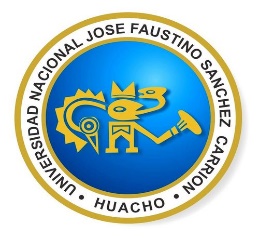 UNIVERSIDAD NACIONAL JOSE FAUSTINOSANCHEZ CARRIÓNFACULTAD DE DERECHO Y CIENCIAS POLITICAS  ESCUELA PROFESIONAL DE DERECHO I.-	DATOS GENERALES II.-	SUMILLA Y DESCRIPCIÓN DEL CURSOSÍLABO POR COMPETENCIAS CURSO       : CONTABILIDAD BÁSICA DOCENTE   : Mg. CPC. RENATO E. ROMERO HUAMANSÍLABO DE CONTABILIDAD BÁSICA  ESCUELADERECHO DEPARTAMENTO ACADÉMICODERECHOÁREAFORMACIÓN BÁSICA LÍNEA DE CARRERAFORMACIÓN PROFESIONAL BÁSICA EN CONTABILIDAD BÁSICA CURSOCONTABILIDAD BÁSICA PLAN DE ESTUDIOS04CRÉDITO3CÓDIGO-HORAS4 HORAS 2HT-2HPCICLOIIISEMESTRE ACADÉMICO2018-IDOCENTEMg. CPC. RENATO EFRAIN ROMERO HUAMANEMAILrenato101205@gmail.comEl presente curso brinda los conocimientos de las herramientas contables y tiene como propósito compartir con los alumnos los fundamentos básicos de la contabilidad con la finalidad de que obtengan los conocimientos necesarios para analiza, registrar, resumir e interpretar información económica y financiera generada en el quehacer empresarial. Así como comprender la relación entre los aspectos contables y la legislación societaria y lineamientos relativos a los enfoques tributarios en nuestro país. Es muy importante resaltar que cada alumno al analizar los diversos puntos a tratar va tener un conocimiento muy amplio respecto al reconocimiento de los principios de contabilidad generalmente aceptados, su ámbito de aplicación y evaluación.El curso de contabilidad básica permitirá a los alumnos analizar, registrar, resumir e interpretar la información económica y financiera contenida en el proceso contable así como en cuatro de los estados financieros básicos, comprendiendo la importancia de los mismos y la relación de los aspectos contables con la normativa contable existente.  